В регистрПРОЕКТ 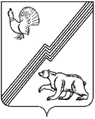 АДМИНИСТРАЦИЯ ГОРОДА ЮГОРСКАХанты-Мансийского автономного округа – Югры ПОСТАНОВЛЕНИЕот													№ О признании утратившим силуПостановления администрации города Югорска от 12.11.2012 № 2907 В соответствии с Федеральным законом от 28.12.2013 № 416-ФЗ «О внесении изменений в Федеральный закон «О лотереях» и отдельные законодательные акты Российской Федерации»:1. Признать утратившим силу постановление администрации города Югорска от 12.11.2012 № 2907 «Об определении уполномоченного органа по регулированию отношений, возникающих в области организации и проведения муниципальных лотерей на территории города Югорска».2.  Опубликовать постановление в официальном печатном издании города Югорска и разместить на официальном сайте органов местного самоуправления города Югорска.3. Настоящее постановление вступает в силу после его официального опубликования. Глава города Югорска 								      А.Ю. Харлов